 Caribbean Telecommunications Union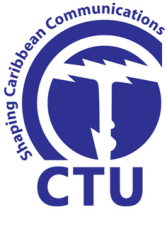 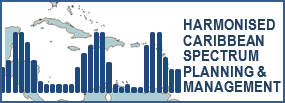 REPORT OF THE MEETING OF THE CARIBBEAN SPECTRUM MANAGEMENT TASK FORCE 28th May 2020; 2:00 p.m. to 4:00 p.m. Via Zoom VideoconferencingBackgroundThe Spectrum Management Task Force (SMTF) is the multi-stakeholder group convened by the Caribbean Telecommunications Union (CTU) to coordinate the technical work of harmonizing and enhancing the management of the radio-communication spectrum in the Caribbean. Membership of the SMTF includes Caribbean policy-makers, regulators, operators, academics, technology developers, end users and other stakeholders. The SMTF was first constituted in 2006 and the subject meeting was the first since confirmation of new and returning members for the 2020 – 2022 operating period.As guided by the Caribbean Spectrum Management Strategic Plan 2016 – 2018 developed by the SMTF, its key goals remain as follows:Harmonization of national frequency allocations and band plans, including common frequencies and international protocols for disaster management and emergency telecommunicationsMinimization of cross border interferenceEstablishment of common approaches to digital broadcasting switchover, white spaces regulation and spectrum pricing.Work towards these goals is being undertaken in phases, typically being programmed in annual Action Plans. At the previous meeting of the SMTF which was held via Zoom videoconferencing on 13th February 2020, the SMTF completed formulation of its 2020 Action Plan. This on-line meeting of the SMTF was held to introduce the new cohort of members, elect presiding officers and make progress on the 2020 Action Plan. ON-LINE MEETING OF THECARIBBEAN SPECTRUM MANAGEMENT TASK FORCE AGENDA Summary of ProceedingsThe members of the SMTF for the 2020 – 2022 term and support staff in attendance introduced themselves and their affiliations. Some 30 attendees from 12 countries were recorded at the meeting. The full list is given at Appendix 1 hereto. Primarily for the benefit of new members, Mr. Nigel Cassimire of the CTU Secretariat gave a succinct overview of the governance framework for the work of the SMTF as illustrated in the figure below. He also noted that the terms of reference and operating procedures for the SMTF had been circulated previously with the letter of invitation to membership.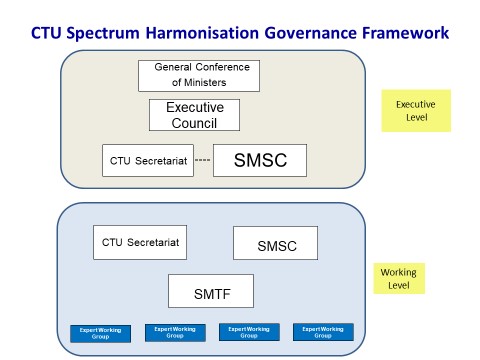 2020 Action Plan UpdatesMr. Cassimire also led the meeting through the process of updating the status of items in the 2020 Action Plan. It was noted that progress on certain items had been retarded by the effects of pandemic-related restrictions and several updates were proposed and made to target time frames in the plan. Some salient points of discussion are noted here:On the matter of an automated database of regional frequency allocation tables, UWI’s recommendation was accepted for a specification of technical requirements to be finalised before seeking to identify potential solutions. UWI would provide a “starter template” to facilitate the specification process. Mr. Cassimire also advised that discussions were ongoing with the ITU re their proposed Regional Radiocommunication Seminar initially targeted for June or July 2020. A proposal was being awaited from the ITU for an alternative online seminar in similar vein as one recently done for African countries. Desired content, inclusive of content on spectrum pricing, has already been communicated to the ITU. Re the Action Plan initiatives on spectrum pricing, the Task Force would seek to identify effective means of revising the relevant strategic thrusts noted in the 2016-2018 strategic plan. Possible suggestions were:to use CTU’s website to conduct collaboration and share documents to explore options for virtual smaller sessions via Zoom.The CTU would recirculate the 2016-2018 strategic plan and the relevant consultant’s reports that informed the plan, for the benefit of new SMTF members.Mr. Sookram (TATT) would also circulate the report of the May 2020 online meeting of CITEL’s PCC-II which sought to program CITEL’s spectrum Management work going forward post WRC-19.The full updated 2020 Action Plan, showing the relevant revisions, is given in Appendix 2 hereto. This revision also includes a numbering system for the various initiatives in order to facilitate referencing. SMTF members are urged to sustain action on the various initiatives.Elections of Chair and Vice ChairThe Task Force elected by acclamation its new Chair and Vice Chair, there being only a single nomination for each post:Chair:		ECTEL (Mr. Alvin Augustin, Representative)Vice-Chair:	Jamaica (Dr. Maria Myers-Hamilton, Representative).Sincere thanks and tributes were expressed in recognition and appreciation of the work of the outgoing Chair, Mr. Kirk Sookram of Trinidad and Tobago, over the prior two terms when achievements included completion of the strategic plan and coordination of Caribbean preparations for the World Radiocommunication Conference 2019 (WRC-19). The contribution of the outgoing Vice-Chair (who is the new Chair) was also commended. The Task Force looked forward to and anticipated a successful term under the new leadership.Priority Bands for HarmonisationIn furtherance of the Action Plan initiative to pursue harmonisation of priority spectrum bands, the Task Force engaged in discussions towards building a consensus as to what bands would be considered priority. The following candidate bands emerged:IMT 2020 Bands millimetre waveC bandConfirming that existing IMT bands are harmonised e.g. use of US, APT & other band plans, bands under 1 GHz, AWS bandsEmergency communicationsBands currently usedBands for emerging or new servicesBands related to IoT (to facilitate Caribbean innovation and conformance and interoperability (C&I))ISM bands.Detailed work to accomplish harmonisation will proceed in the coming months via correspondence and workshop sessions to be arranged either online or in person as might be possible.The meeting closed with thanks to all for their participation and inputs. The Task Force would next meet on a date (or dates) to be fixed.APPENDIX 1 – List of Attendees (SMTF Members/Alternates in bold font)Caribbean Telecommunications UnionAPPENDIX 2Spectrum Management Task Force Action Plan 2020 [Revised 2020-0-] Spectrum Management Task Force Action Plan 2020 (To be endorsed by the Spectrum Management Steering Committee)[Status updated 2020-0-]Plan for work of the SMTF with focus on the following thematic areas:RFAT (Harmonisation of Priority Bands: IMT and Emergency Communications)Cross-Border InterferenceEmergency CommunicationsSpectrum PricingWRC and Thursday 28th May 2020Thursday 28th May 2020Thursday 28th May 2020Indicative TimeAgenda ItemsLead2:00 – 2:30 p.m.2:30 – 3:15 p.m.3:15 – 3:30 p.m.3:30 – 4:00 p.m.4:00 p.m.Introduction of SMTF 2020-2022 MembershipStatus updates on the 2020 Action PlanElection of Chair and Vice ChairIdentification of priority spectrum bands for harmonisation attention.CloseCTU SecretariatCTU SecretariatCTU SecretariatSMTF ChairTitleFirst nameLast nameJob TitleCompany nameCountry/Region1MrArdinRichardsonSenior Regulatory AnalystPublic Utilities Commission Anguilla2MrEricJosephTelecommunications ConsultantMinistry of Information, Telecommunications and BroadcastingAntigua & Barbuda3MrJulianWilkinsDirector Government Relations & Public AffairsDigicelAntigua & Barbuda4MrAbrahamTeckDirector - Telecommunications SectorPublic Utilities CommissionBelize5MrRenellAlamillaSpectrum Management OfficerPublic Utilities CommissionBelize6MrGregoryNelsonSpectrum ManagerTelecommunications Regulatory CommissionBritish Virgin Islands7MrGuyMaloneChief Executive OfficerTelecommunications Regulatory CommissionBritish Virgin Islands8MsBernadetteLewisSecretary GeneralCaribbean Telecommunications UnionCaribbean9MrGaryKallooTelecommunications ConsultantCaribbean Telecommunications UnionCaribbean10MrNigelCassimireTelecommunications SpecialistCaribbean Telecommunications UnionCaribbean11MrRichardFeveckNetwork Security AnalystCaribbean Telecommunications UnionCaribbean12MrTommyChenArea E DirectorInternational amateur Radio Union (IARU) Region 2Eastern Caribbean13MrAlvinAugustinEngineer/Spectrum OfficerEastern Caribbean Telecommunications AuthorityECTEL States14MrTimothyScottTelecommunications EngineerNational Telecommunications Regulatory CommissionGrenada15MrYoganandSinghEngineerTelecommunications AgencyGuyana16MrGeorgeMalcolmDirector - Policy & Strategic PlanningSpectrum Management AuthorityJamaica17MrJamaroMarvilleManager – Telecommunications SystemsSpectrum Management AuthorityJamaica17MrLyndelMcDonaldManager - Policy & Strategic PlanningSpectrum Management AuthorityJamaica18MrMahlanguLawsonManager - Band PlanningSpectrum Management AuthorityJamaica19DrMariaMyers-HamiltonManaging DirectorSpectrum Management AuthorityJamaica20MsMelesiaSutherlandSenior ManagerFLOWJamaica21Mr PeterScottTelecommunication ConsultantSpectrum Management AuthorityJamaica22Mr PhillipMalcolmTelecommunication Engineer – Band PlanningSpectrum Management AuthorityJamaica23MrTai-shanTraceyTelecommunication Engineer – Band PlanningSpectrum Management AuthorityJamaica24MrPaulPayneChairman, Montserrat Info-Communications AuthorityMontserrat Info-Communication AuthorityMontserrat25MsNadineHullTelecommunications and Information ManagerNational Telecommunications Regulatory CommissionSt. Vincent & the Grenadines26MrClintonRahming Assistant Regulatory OfficerUtilities Regulation and Competition AuthorityThe Bahamas27MrWaldonRussellRegulatory ManagerUtilities Regulation and Competition AuthorityThe Bahamas28DrKimMallalieuSenior LecturerThe University of the West Indies, St. AugustineTrinidad & Tobago29MrKirkSookramExecutive Officer Technology and EngineeringTelecommunications Authority of Trinidad and TobagoTrinidad & TobagoThematic AreaInitiativeCommentsTime FrameLeadRegional Frequency Allocation Table (RFAT)Collation of National FATs in requested format at central location (CTU).National FAT updates are in train in some jurisdictions and across-the-board changes are required following WRC-19. Jurisdictions to ensure that their current NFATs are communicated to the CTU Secretariat. Countries to indicate plans for allocation and NFAT in general by providing  updates as requiredQ4 2020OngoingSMTF MembersSMTF MembersRegional Frequency Allocation Table (RFAT)Population of a software database with NFAT data from each jurisdictionResearch and recommend database software appropriate to this applicationPlan and undertake database population work based on software recommendation and data availability Q 2020Q – Q 2020SMA JamaicaCTU SecretariatHarmonisation of priority bands. Identification of priority IMT bands for harmonisationReceipt and consideration of harmnisation proposalsAssessment of regional bands for regional authorisation (e.g. Auction)Q1 - Q2 2020Q2 – Q3 2020Q4 2020SMTF MembersSMTF ChairSMTF ChairCross-Border InterferenceFocal Contact PointsTo identify annually and as required, contact info for functional/technical and higher level (Ministerial) coordinators/ key contactsCompile list of the contacts received and those outstanding for general reference; post on a special SMTF partition on the CTU web siteObtain focal points for Cuba, Haiti & Dominican Republic 2020 (Technical/Functional; higher level)Q2 20202020SMTF MembersCTU SecretariatCTU SecretariatCross-Border InterferenceFrequency RegistrationSeize opportunities for capacity building and practice on frequency reporting.Ongoing SMTF MembersCross-Border InterferenceFrequency CoordinationFormulate a proposal to ITU for an appropriate new regional coordination exerciseQ2 2020CTU SecretariatCross-Border InterferenceCoordination AgreementsSample agreements to be circulated2020 & ongoingSMTF MembersEmergency CommunicationsFocal contact points for emergency communicationsNeed to clarify and coordinate relevant activities with CITELReach out to CTU member states beyond Task Force/ Steering Committee members for contactsPost contact list on a new SMTF partition on CTU web siteQ 2020Q2 – Q3 2020Q3 2020CTU SecretariatEmergency CommunicationsAccession to the Tampere Conventionncourage universal sign on to Tampere Convention.. (Concerns of potential signatories to be addressed; CTU may be most suitable to execute this initiative)Advocate for Caribbean countries to accede to Tampere ConventionFoster coordination among CDEMA and stakeholders like CANTO.SMTF members to work with local Disaster Management offices to promote initiativeRaise the need for coordination amongst CTU, CDEMA and CANTO at Ministerial meetings. [Follow up on CDEMA Synergy conference]Q 2020 & OngoingQ2 – Q4 2020Q1 – Q4 2020Q - Q4 2020Q1 – Q3 2020CTU SecretariatSMTF membersCTU SecretariatSMTF membersCTU SecretariatEmergency CommunicationsAdoption of IARPFoster universal acceptance and adoption of IARP via an awareness campaign.Call on Caribbean countries to accede to amended IARP convention, which is open for signing at the OAS.Accession to the amendment to the IARP Convention and Tampere Convention to be raised at CTU Ministerial meetingsQ1 2020 & ongoingQ2 – Q4 2020Q1 – Q3 2020IARU and CTU SecretariatIARU, CTU Secretariat, SMTF MembersCTU SecretariatEmergency CommunicationsHarmonisation of Band Plans for Emergency CommunicationsEstablish list of bands used in each jurisdiction (To be used to inform international/regional agencies); Examine bands available and make harmonisation recommendations accordingly.Q – Q 2020Q – Q 2020ECTELEmergency CommunicationsNetwork ResilienceEstablish best practice policy recommendations for network resilience for regulators to develop country policies.Circulate recommendations of the CCCR to SMTF for considerationQ2 2020CTU SecretariatSpectrum PricingReassessment of spectrum pricing actions proposed in Strategic Plan 2016-2018Review pricing thrusts from Strategic PlanAgree revised strategic thrusts and determine specific actions to be taken in 2020 2020Q 2020SMTF Members SMTF ChairSpectrum PricingFostering common pricing guidance for advice to regional regulatorsRegulators to share current pricing methodologiesConsider appropriate interim pricing arrangements for emerging broadband mobile and satellite applications, e.g. 5G, HAPS & LEO services.  Capacity building seminar(s) and activities.Explore possible capacity opportunities through the ITU BR. 2020Q2 – Q4 2020Q2 – Q4 2020SMTF MembersSMTF ChairCTU Secretariat WRC Outcomes and ImplicationsIdentifying lessons learnt and determining planning focus for the futureFeedback/reports from WRC-19 attendeesGroup discussions and proposals for effective future actionsSchedules for NFAT updates per WRC-19 outcomesApproach for WRC-23 preparations 202020202020Q2 – Q4 2020CTU Secretariat / SMTF Chairman / SMTF Members